BULLETIN D’INSCRIPTIONnOm (Majuscules) : …………………………………………………………………………Prénom(s) : …………………….………….…………………………….………….…….…….Organisation ou institution : …………………………………….....…………….....…………  Fonction/statut : …………………………..………………………….………………………….Adresse professionnelle : ………………………………………………………………………Code postal : ………………  Ville : ……………………………  Pays : ……………………Tél. : …………………..…………… E-mail : ……………...…………………….……………Adresse personnelle : ………………………….……………………...…………………….…Code postal : ………………  Ville : ……………………………  Pays : ……………………: Tél. : …………………..…………… E-mail : ……………...…………………….……………FRAIS D’INSCRIPTION(Les frais d’inscription incluent les déjeuners du lundi et du mardi, le cocktail du lundi soir et le dîner de gala du mardi soir ainsi que les pauses-café)Date et heure d’arrivée : …………………… Date et heure de départ : …………………Participation au colloque :	 lundi 27 mai   	mardi 28 mai   	mercredi 29 juin   Déjeuner : lundi 27 mai   Cocktail et réception à la mairie de Metz : lundi 27 mai 19h30 Déjeuner : mardi 28 mai  					Dîner de gala : mardi 28 mai HOTEL ET AUTRES HEBERGEMENTSEn raison des nombreux événements prévus à Metz courant mai, nous vous conseillons de réserver votre hébergement rapidement (voir site ci-après). Merci de remplir et d’envoyer ce bulletin aux deux adresses au plus tard le 5 avrilMODES DE PAIEMENT :	Chèque en euros à l’ordre de  « Association Tiers Monde » adressé à : Jean BROT, 6 Les Saules, 54230 CHAVIGNY France	Virement en euros à l’ordre de  « Association Tiers Monde »Domiciliation : CIC Paris Saint Michel, 6 boulevard Saint Michel 75006 ParisMerci de joindre le chèque ou l’ordre de virement à votre bulletin d’inscription	Bon de commande à « Association Tiers Monde » adressé à : Jean BROT, 6 Les Saules, 54230 CHAVIGNY FranceDomiciliation : CIC Paris Saint Michel, 6 boulevard Saint Michel 75006 Paris	En liquide à l’accueil lors de votre arrivéeATTESTATIONS : Merci de nous dire si vous avez besoin des attestations suivantes : De présence  			NON		OUIFacture acquittée		NON		OUICONFIRMATION :Une lettre de confirmation sera envoyée par mail à chaque participant après réception du bulletin d’inscription et du paiement joint.Toutes les correspondances électroniques relatives à l’inscription doivent être envoyées à : jean-brot@orange.frETolivier.damette@univ-lorraine.frLes informations concernant le programme et les aspects pratiques (hôtels, transports) sont sur les sites :http://www.mondesendeveloppement.euhttps://sites.google.com/view/atm2019metzsaulcy/accueilListe des hôtels sur le site :http://www.tourisme-metz.com/fr/hotels/hotel-la-citadelle_-s.html#.XFcoh89KhBwPLAN DE L’ILE DU SAULCY					Bâtiment DEA		Rue du Pont des Morts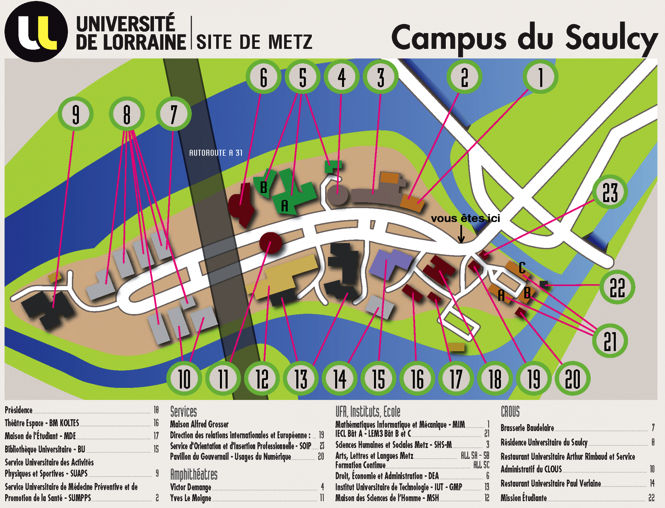 POUR ARRIVER EN BUS :MÉTTIS B ARRÊT UNIVERSITÉ SAULCY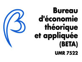 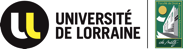 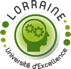 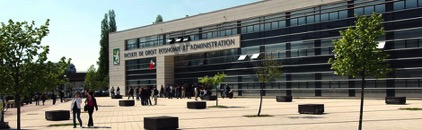 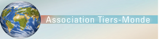 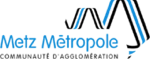 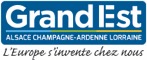 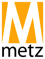 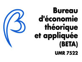 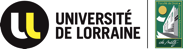 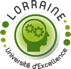 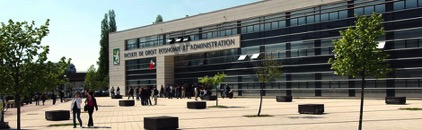 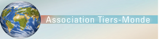 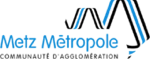 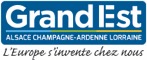 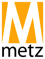 ASSOCIATION TIERS-MONDEPrésident fondateur : 	F. PERROUX
Président honoraire: 	R. GENDARME			P.-E. FOURNIERPrésident : 		H. GERARDINVice-présidents :		F. KERN 			P. ADAIRTrésorier :		T. MONTALIEU Secrétaire Général :	J. BROTBulletin d'adhésion 2019Je soussigné(e) (Nom, Prénom)………………………………………Profession (ou raison sociale)…………………………………………………Adresse personnelle………………………………………………………………………………………………………………………………………………………………………………Adresse professionnelle……………………………………………………………………………………………………………………………………………………………………………Nationalité……………………… …………………………Fax……………………………Courriel…………………………………………………………………………………………Déclare adhérer ou renouveler mon adhésion à l'ASSOCIATION TIERS-MONDE en qualité de membre actif et verser la somme de :………… €en espèces, par chèque bancaire ou postal, virement, bon de commande.Cotisation annuelle : 	Etudiant 25 € 	Ami  50 €			Normale 100 €	 Soutien ou Institution 150 €		A…………………………, le…………………SignatureLes membres de l’Association Tiers-Monde reçoivent :- Un reçu fiscal permettant, si vous êtes imposable, de bénéficier d’une réduction d’impôts. Oui je désire recevoir le certificat fiscal	 Non je ne souhaite pas recevoir de certificat fiscal- L’information sur les manifestations telles les "Journées sur le développement".- Le bulletin FP Contact, les Cahiers de l'ATM et les livres publiés à l'issue des Journées annuelles.Jean BROT
6 Les Saules54230 CHAVIGNY03 83 47 14 04
Jean-Brot@orange.frTitulaire du compte :	Association Tiers-MondeCIC Paris Saint Michel, 6 boulevard Saint Michel 75006 ParisTARIFS Membre ATM (2019)Non-membre (2019)Enseignant, chercheur, professionnel, autre  160 € 190 €Doctorant 130 € 160 €Vous n’êtes pas adhérent à ATM et vous souhaitez le devenir, vous voudrez bien adresser le bulletin d’adhésion ATM 2019 à Jean BROT par mail : jean.brot@orange.fr Vous n’êtes pas adhérent à ATM et vous souhaitez le devenir, vous voudrez bien adresser le bulletin d’adhésion ATM 2019 à Jean BROT par mail : jean.brot@orange.fr Vous n’êtes pas adhérent à ATM et vous souhaitez le devenir, vous voudrez bien adresser le bulletin d’adhésion ATM 2019 à Jean BROT par mail : jean.brot@orange.fr Olivier DAMETTEBETA Université de LorraineFDSEG13 place Carnot54035 Nancy cedexolivier.damette@univ-lorraine.fretJean BROT6 Les Saules54230 CHAVIGNYFRANCEJean-Brot@orange.frCode banqueCode banqueCode banqueCode guichetCode guichetCode guichetNuméro de compteNuméro de compteClé RIB300663006630066101211012110121000105139010001051390136IBAN International Bank Account NumberIBAN International Bank Account NumberIBAN International Bank Account NumberIBAN International Bank Account NumberIBAN International Bank Account NumberIBAN International Bank Account NumberIBAN International Bank Account NumberIBAN International Bank Account NumberIBAN International Bank Account NumberFR763006610161012100010501051390136BIC (Bank Identification Code) CMCIFRPPBIC (Bank Identification Code) CMCIFRPPBIC (Bank Identification Code) CMCIFRPPBIC (Bank Identification Code) CMCIFRPPBIC (Bank Identification Code) CMCIFRPPBIC (Bank Identification Code) CMCIFRPPBIC (Bank Identification Code) CMCIFRPPBIC (Bank Identification Code) CMCIFRPPBIC (Bank Identification Code) CMCIFRPPCode banqueCode banqueCode banqueCode guichetCode guichetCode guichetNuméro de compteNuméro de compteClé RIB300663006630066101211012110121000105139010001051390136IBAN International Bank Account NumberIBAN International Bank Account NumberIBAN International Bank Account NumberIBAN International Bank Account NumberIBAN International Bank Account NumberIBAN International Bank Account NumberIBAN International Bank Account NumberIBAN International Bank Account NumberIBAN International Bank Account NumberFR763006610161012100010501051390136BIC (Bank Identification Code) CMCIFRPPBIC (Bank Identification Code) CMCIFRPPBIC (Bank Identification Code) CMCIFRPPBIC (Bank Identification Code) CMCIFRPPBIC (Bank Identification Code) CMCIFRPPBIC (Bank Identification Code) CMCIFRPPBIC (Bank Identification Code) CMCIFRPPBIC (Bank Identification Code) CMCIFRPPBIC (Bank Identification Code) CMCIFRPPCode banqueCode banqueCode guichetCode guichetNuméro de compteNuméro de compteClé RIB30066300661012110121000105139010001051390136IBAN International Bank AccountnumberIBAN International Bank AccountnumberIBAN International Bank AccountnumberIBAN International Bank AccountnumberIBAN International Bank AccountnumberIBAN International Bank AccountnumberIBAN International Bank AccountnumberFR7630066101210001051390136